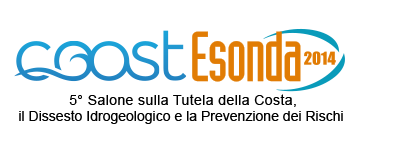 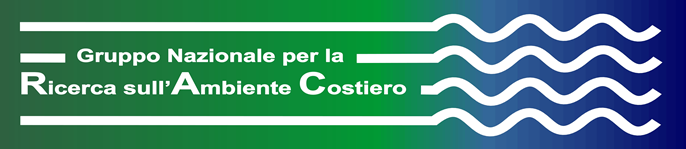 "G3 2014"5° PREMIO G3 Migliore Presentazione di Studi Costieri  19 Settembre 2014, 14.00 h -18.00 hFerrara Fiere e Congressi Scheda di iscrizione per RelatoriNome: ……………………………………………………………………………….....Cognome: ……………………………………………………………………………....Tel:.............................................................................................................................E.mail:…………………………………………………………………………………..Ente di appartenenza: …………………………………………………………………..Intervento Proposto per la categoria:Esempi di tematiche di interesse sono: dinamica e difesa dei litorali, gestione della fascia costiera, geomorfologia, idraulica e costruzioni marittime, sedimentologia, monitoraggi, modellistica, energie rinnovabili, geografia antropica, programmazione territoriale, altro. Subito dopo la fine dell'evento, per ogni presentazione sarà pubblicato on-line in forma open access un breve articolo di due pagine sul sito delle rivista STUDI COSTIERI.   Le presentazioni afferenti al mondo della ricerca competeranno per il "5° Premio G3 - Miglior Presentazione di Studi Costieri". Il vincitore del premio avrà la possibilità di pubblicare gratuitamente un articolo di 8 pagine, a nome singolo, sulla rivista STUDI COSTIERI. Il lavoro inviato sarà comunque soggetto al referaggio previsto dalla rivista.Titolo: .................................................................................................................Sommario della presentazione (massimo 10 righe):………………………………………………………………………………………………………………………………………………………………………………………………………………………………………………………………………………………………………………………………………………………………………………………………………………………………………………………………………………………………………………………………………………………………………………………………………………………………………………………………………………………………………………………………………………………………………………………………………………………………………………Spuntare la casella di interesseDa inviare via e-mail: gruppo.gnrac@gmail.com       INFO:Lorenzo CappiettiUniversità degli Studi di Firenzecappietti@dicea.unifi.itTel. 0554796231Alessandro Laiing.alessandro.lai@tiscali.ittel. 3281643733Enti Pubblici, Imprese, Studi Professionali, Liberi ProfesisonistiMondo della Ricerca Università, Enti di Ricerca, Dottorandi Assegnisti, Collaboratori Sono socio GNRACNon sono socio GNRAC e richiedo di associarmi al costo promozionale di 15 euro per tutto il 2015  